IP-BENEFITS: business targets that could be reached using ip-tools #BUSINESS TARGETDECRIPTIONBRAND PROTECTIONLegal protection of corporate or product brandINVESTMENTS & LOANS ATTRACTIONReceiving bank loans and investments using valued IP-assets as a mortgage.Attracting an investor, selling a business, preparation for presentation to investorsPRESTIGIOUS STATUS & BUSINESS VALUATIONIncreasing the authorized capital, registered in founding documents (charter, bylaws).  Use of IP to increase the market value of business to prove a serious partner status, valuation of IP-assetsANTI TAKE-OVERFull protection of business from unfair competitors, third party rightsholders (patent, copyright or know-how owners) former employees, unethical officials from state bodies. BUSINESS REPUTATIONProhibition of slander, prevention of discrediting business reputationCompensation for damage to business reputation as a result of unfair competition, fraud and provocations among clients and consumers.COSTSCAPITALIZATIONCapitalization of marketing, salaries, PR, consulting expenses to increase value on intangible assetsCUSTOMER LIST AND SUPPLIERS DATABASEPROTECTIONProtection of the clients and suppliers databases from unauthorized usingINTERNATIONAL BUSINESSEstablishment of an international business with basic protection of its rights in the countries of operations / servicesANTI-PLAGIARISMPrevention and prohibition of illegal using of IPIMPORT AND EXPORTControl of Import and Export operations with goods/productsLICENSING & FRANCHISINGScaling of current business under licenses and franchisesIP-AUDITStudy of all types of risks for business. SMART-INHERITANCEEffective legal system of business transfer to successors (heirs). Creating an optimal scheme for the transfer of IP to inheritorsSMART-DIVORCESaving business assets during divorce processCROWD-FUNDINGIPO, ICO, IPSUsing IP-tools for exit on IPO, ICO (blockchain), IPS (Intellectual Property Sharing)SUBSIDIARIES NETWORKUsing IP to create affiliate structures, daughter enterprisesANTI-COUNTERFEITBlocking advertising, sales and confiscation of illegal copies of goodsSMART-HRCreation an innovative motivation system of key employees using IP-toolsDIGITAL AND SOCIAL MEDIA ASSETSLegal protection of social media accounts as an IP-assetsMARKET MONOPOLIZATIONMonopolization of the market segment/nicheIP-SCANNER: PENALTY FREE BUSINESS PROCESSAvoiding of government fines for the non-proper recording and use and recording of IP in company documents and financial reporting SOURCES OF RISKSBRANDING STRATEGYCreation of short and long-term branding, positioning, marketing Strategy with Action-plan.IP-STRATEGYIP-Strategy is a high-level action plan of a company to achieve ambitious business goals under conditions of market uncertainty with most profitable and effective use of intellectual property assets3 reasons - IP-Strategy helps:1. To identify existing (or planned to create) intangible business assets of the company/private individual, and classify to which type of intellectual property identified intangible assets are belonging;2. To find best legal tools for IP-protection in terms of costs, time, regions/branches covering, law enforcement system;3. Create a clear understanding how to capitalize costs for personnel, marketing, services, manufacturing to the real value of business DEBTS CLEARANCESettlements and clearance of financial debts using IP-assets instead of money (debt clearing according to received notifications letter, claims, court decisions, etc.) LOSS REDUCTIONReduction of period costs, optimization of accounting indicators in financial statements (profit increasing, etc)STARTUP Development of a startup, an innovative project, protection of startup idea, business modelPARTNERS NETWORKCertification of partners,  contractors and other business agentsCreation of flexible convenient legal system for quick launch and development of cooperation with new business partnersROYALTIES JUSTIFICATIONJustification of large royalties for using IP-assets (for banks, investors)SOFT-LIQUIDATIONWithdrawal of money by liquidation, bankruptcy, prevention of forced liquidationPROTECTION  OF  INVESTORCreation a legal system with priority protection of investor's rights and interests SALES INCREASINGUsing IP-tools to increase sales of goods and servicesGOVERNMENT SUPPORTReceiving free support of state bodies for the protection of intellectual property rightsMANUFACTURING LAUNCHINGCreation legal structure and system for secure launching of manufacturing in foreign countriesPRODUCT PROTECTIONSecure using of products, services, technologies (concept of the product)MARKET MONITORINGCreation a system of control about market to identify illegal actions on unfair competitorsMEDIA CONTENTPROTECTIONLegal protection of different types of media contentCREATION OF MONEYGENERATING ASSETSChanging legal system of company from expenses to profit generating model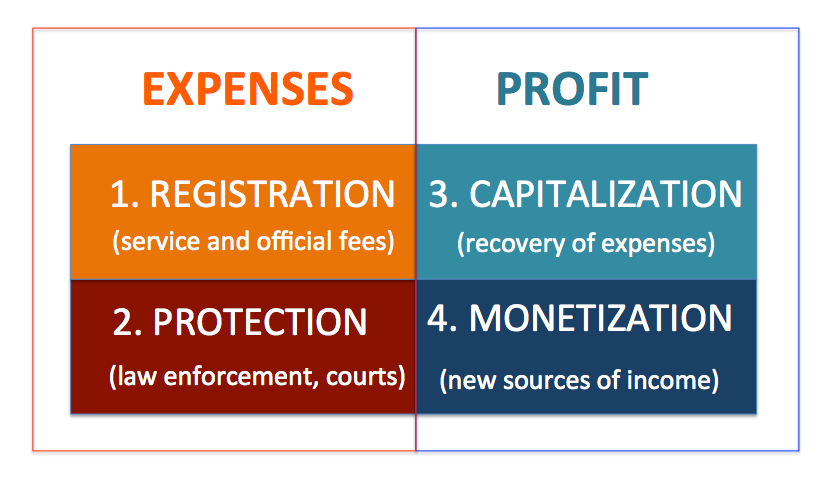 IP-CAPITALVISUAL CONTROL SYSTEMCreation visual indicators system for business owner to control main trends and key figures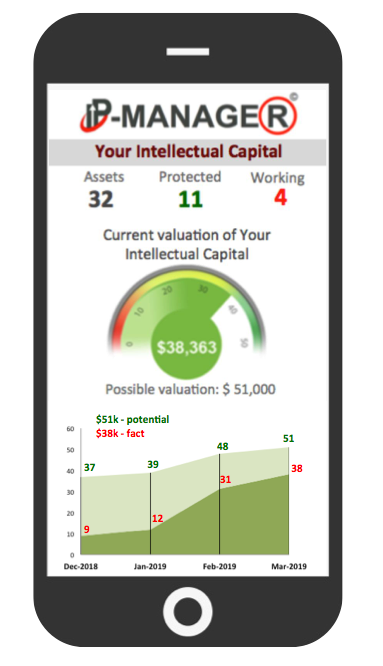 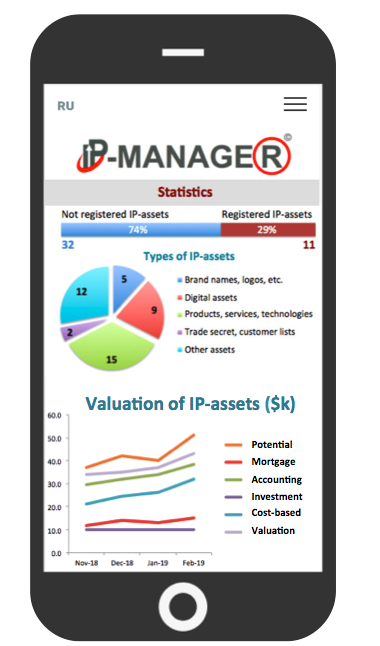 